РЕШЕНИЕ ПРЕЗИДИУМА                               ПРЕЗИДИУМ КАРАРЫот 14.02.2018                                                                  № ПР-77-4г. Казань“Татарстан Республикасы муниципаль берәмлекләре Советы” Ассоциациясенең символикасы (эмблемасы) турында тәкъдимнәрне карау хакында“Комерциячел булмаган оешмалар турында” 1996 елның 12 гыйнварындагы     7-ФЗ номерлы Федераль законның 5 пункты, “Татарстан Республикасы муниципаль берәмлекләре Советы” Ассоциациясен президиумы утырышының 2017 елның 8 июнендәге 49 номерлы беркетмәсе нигезендә, “Татарстан Республикасы муниципаль берәмлекләре Советы” Ассоциациясенең (алга таба – Совет) башкарма секретаре А.Г. Барышев мәгълүматын тыңлап, муниципаль районнар һәм шәһәр округлары тәкъдимнәрен исәпкә алып, “Татарстан Республикасы муниципаль берәмлекләре Советы” Ассоциациясе президиумы карар бирә:1. Башкарма секретарь А.Г. Барышевның Совет символикасы (эмблемасы) турында мәгълүматын игътибарга алырга.2. Совет аппаратына Совет символикасына (эмблемасына) конкурс үткәрү турында нигезләмә эшләргә һәм конкурс игълан итәргә.3. Әлеге карарның үтәлешенә контрольне Совет башкарма секретаре               А.Г. Барышевка йөкләргә.Рәис			(имза)	                              		           Ә.С. ГобәйдуллинАССОЦИАЦИЯ«СОВЕТ МУНИЦИПАЛЬНЫХОБРАЗОВАНИЙРЕСПУБЛИКИ ТАТАРСТАН»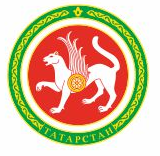 «ТАТАРСТАН РЕСПУБЛИКАСЫ МУНИЦИПАЛЬ БЕРӘМЛЕКЛӘРЕ СОВЕТЫ»АССОЦИАЦИЯСЕ